CoDA 3rd Quarter Service Report for 2023Co-Dependents Anonymous, Inc.  PO Box 33577, Phoenix, AZ 85067  

(Hereinafter "CoDA, Inc." or simply "CoDA")
602-277-7991 or 888-444-2359	www.coda.orgCoDA BoardCommittee: Board of Trustees 	Board Members: Chair - Katherine T, Arizona; Vice Chair - Florence F, Maryland; Secretary – Kevin M, New York; Treasurer - Tina R, Virginia; Steve S, Florida; Byrle S, Oklahoma, Jay G, Pennsylvania. Lisa J resigned from the Board, and Byrle S was voted in as a Full memberBoard goals for 2023/2024 included:Website Improvements/App DevelopmentLanguage SupportCommunicationsCoDA StructureWebsite - Improvements occurred including troubleshooting and resolution of issues which included:Moving the server of the website to a new provider to improve performanceReceived and evaluated several proposals for CoDA App development Worked with CoDAteen and the Website developer to publish a CoDAteen webpageImproved meeting registration and updatesExploring ways to improve the navigation and use of the website Language Support - Improved our ability to support multiple languages by approving interpretation support to all World CommitteesContinued work on grant program for Translation, Publication, and Distribution supportBegan exploring interpretation options. The events committee and interpretation coordinator are in the process of researching interpretation options which will be presented to the Board after their research has been completedCommunications- Created a workgroup to explore CoDA announcement options to reach those still suffering co-dependentsCoDA Structure - Health Meetings Task Force created to support on-line meeting issuesGender Inclusive Language Task Force (GILTF) – disbanded due to lack of support.CSC Prep Workgroup: The workgroup was reorganized to consist of CoDA Events Committee (CEC) Chair and Vice Chair, and the Voting Entity Liaison (VEL) and Alternate VELTreasurer’s Report: Third QTR Revenues are as follows:____________________________________________________________Third QTR Holdings are as follows (rounded to the nearest hundred):Fellowship Services Worker: Email List CoordinatorWe would really appreciate it if you would share the CoDA email lists with your home meetings, so we can continue to grow our subscribers. Our subscriber numbers continue to show slow growth (the number of subscribers on 3 lists are actually down this quarter for the first time in several years). If every person reading this would take this information back to your home group, I suspect our subscriber base would once again have a growth spurt!At this time the email lists are our #1 means of communication with the fellowship. Members can sign up here: https://www.codependents.org/sub.htm. You can view all past announcements from the 7 public lists in our archives here:  https://www.codependents.org/coda_email_lists.htm. Please click on the list of interest, then you can either browse or search past mailings.To smart phone users: we have been formatting for readability on smart phones for several years. Any email can be received on most smart phones and reads similarly to a text message!Subscription statistics as of 10/04/23 are as follows: CoDA Announcements: 	           7209 (up from 6997 on 4/03/23) Co-NNections 
Weekly Reading List: 	  13,964 (up from 13,788 on 4/03/23)QSR List: 	3610 (down from 3613 on 4/03/23) Hospitals & Institutions List: 	3115 (up from 3085 on 4/03/23) Events	6550 (up from 6250 on 4/03/23)Group Representative List:	2756 (up from 2717 on 4/03/23)Fellowship Forum Reminder	     3291 (down from 2974 on 4/03/23)Our open rate has continued on many of our mailings at 50-80%! As industry average tends to vary between 25-35%, that is a pretty amazing number. Thank you for opening our emails & only using the unsubscribe button in the body of the email. Both significantly help CoDA get the emails to your inbox. Is there anything you would like to hear more of in CoDA announcements? Less of? Please feel free to let us know at codalist@coda.org. 	To make sure your subscription doesn’t fail:Please check the spelling of your email address carefully. Many subscriptions fail with a message that the email address does not exist.Please check the spam folders on your email providers. These filters have blocked some subscription attempts. To avoid this, before subscribing please read the “Email Whitelist Instructions”: https://www.codependents.org/whitelist.htm. The suggestions found there for your email provider will likely resolve the issue.Subscribing via one email provider and then forwarding CoDA emails to your phone or another email address can cause problems. Successful receipt of CoDA emails is more likely if you subscribe using the address where you will actually read them. From 4/03/23 – 10/04/23, 28 announcements were sent out on the CoDA General Announcements list. Additional announcements were sent on the Events list, the Meeting Contact list, the QSR list, The Hospital and Institutions list and the Co-NNections’ Weekly Readings list. And finally, we have several closed limited lists for internal use, including 3 CoDA Service Conference (CSC) lists, an International CoDA Conference (ICC) list, lists for CoDA virtual events and a list for all committees & volunteer service workers. I also maintain https://www.codependents.org/Codependents.org continues to grow! CoDA.org’s sister site houses a history of the CoDA Board in addition to the public CSC archives, Fellowship Forum audios, CSC audio since 2016, CoDA historical documents and the CoDA email lists. There is a complete index at https://www.codependents.org/I continue to manage the CoDA YouTube channel: https://www.youtube.com/channel/UC0oWXZDpoVdKbyJ0YDh1zTQWe’ve copied almost all known CoDA audio files to YouTube as videos in the last quarter. We currently have 119 “videos”, and 3140 subscribers (up from 2127). We’ve also sorted the YouTube videos by “playlist” (Categories):https://www.youtube.com/channel/UC0oWXZDpoVdKbyJ0YDh1zTQ/playlistsWe’ve also added subtitles to our YouTube Videos in almost 100 languages!Here are the directions for using YouTube Subtitles:https://www.youtube.com/@co-dependentsanonymouscoda8948/aboutIf any intergroups or CoDA entitles have audio or video (without showing faces) that you think might be useful on our YouTube channel, please email or send by one of the file transfer companies to codalist@coda.org CoDA must own all copyrights or at minimum have written permission for use of all copyrights. All videos must be in line with our 12 Traditions.Finally, I forward many misaddressed emails (kind of like an email switchboard operator) and write and send out occasional announcements regarding technical issues that impact the fellowship. I compile the QSR that you are reading. I assist CoDA volunteers & members with tech issues and part of my duties include creating a quarterly “local CoDA events” Announcement. A reminder to all CoDA committees - the Email Lists are here for YOU! 
If you would like information or an announcement sent out to the CoDA Fellowship, please email it, in plain text or Word formatting (we can now also embed graphics in the email announcements), to codalist@coda.org In Service,Geff R (Washington State)CoDA Fellowship Service Worker/Email List CoordinatorBoard Liaison, Katherine T. (Arizona)Fellowship Service Worker / Finance The following is a summary of what I have been working on during July, August, September 2023.I processed and submitted 14 ERRs for approval.  Ten ERRs are still pending additional information from Trusted Servant for final process.My Board Liaison is Tina.In Service,Jean C.Fellowship Service Worker / Interpretation Coordinator Goals met this quarter: Obtained estimates and Board contract confirmed for interpretation services for the needed languages for CSC: Spanish, German, Portuguese, Russian Setup the Interpreters on Events Zoom account before CSC and ICC Secured some interpretation Trusted Servants for some ICC workshopsProvided training to the Trusted Servants on the Zoom interpretation feature Provided, in collaboration with Events Workshop Subcommittee, workshop and speaker scripts to the Trusted Servants Other work:Provided troubleshooting to the Board for challenges with interpretation set up at a Chairs Forum meetingUpon request of the Board Chair, provided a tutorial session at the September meeting, to assist members with setting up a Zoom Account with the Interpretation feature and using the Zoom interpretation feature as Meeting Host for the monthly Chairs Forum Exploring artificial intelligence - Ai interpretation with Events Tech for CSC and ICCAttended Ai Webinar with two former International DelegatesSetting up Ai trial using Zoom app with two former Delegates Continue to monitor interpretation for Chairs Forum and CoDA Teens Committee New Committees considering utilizing interpretation: Delegate Relations Committee Completed draft version of Interpretation Flow Chart and sent to Board Liaison for review to support work with Events CommitteeComposed draft Requests Procedure for Committees, VEs and Events CommitteeComposed draft of Interpretation Procedure for Countries Interested in participating in International CoDA Conventions (ICC), Retreats, Workshops or Speaker Series   Discussion on scope of Interpretation Coordinator role with Board Chair and Board Liaison and AlternateGoals for next Quarter:Continue to explore Ai use for CSC and ICC with Events TechSubmit an Ai feedback report to Board LiaisonConsider with Board Liaison an Interpretation webpage for to enable connection with VEs around the world, provide links to interpretation request guidelines for VEs and CoDA World Committees, provide PowerPoint tutorials – setting up Zoom Account with Interpretation feature, using the Zoom interpretation feature, listening to interpretation on Zoom, etc. - for Committees and VEsRequested by Board Chair, to connect with World Committees to set up the Zoom Interpretation feature on each of their Zoom Accounts so it is ready as a World Committee of international useEmails needing interpretation can be addressed with Google translate by the recipient/committee, or another translation app: https://www.deepl.com/en/translator/ If your committee has interpretation needs, please reach out, when possible, at least one month in advance to ensure there is sufficient time to set up contracts with agencies and two months for work that involves Trusted Servants. If you are an individual in the Fellowship who needs interpretation for World Committee work or to connect with a committee, do not hesitate to use the contact information below.in grateful service, Carole T., Ottawa, Canada Interpretation Coordinator  interpretation@coda.org Board Liaison: Florence F. Board Alternate: Tina R.Fellowship Service Worker Meetings and Meeting Updates 8/10/23-9/30/23I am replacing the last person who was in the position. As I started in my 1st couple of weeks, I was trained by Brenda how to log in, do meeting updates & publish new meetings. She also taught me how to answer and respond to incoming emails. We no longer can handle the volume for meeting updates via email. Speaking of emails, at the moment we are trying hard to eliminate the incoming emails unless it's some sort of technical issue that needs to be  addressed. As of now, any members who have any changes or updates to a current or existing meeting is to fill out a meeting update form on the CoDA website. In fact, when someone writes in to meetings@coda.org there's an auto-response that directs them to the website to fill out a meeting update. The tech team has been working with Core to get out any starter kits that are issued to 1st time f2f new meetings starting in the US only. The tech team has also been great in assisting us with any kinks or glitches that have come up. Thank you for your patience as we are still working on these changes. Meeting updates Goals for next Quarter:Continue to CC the treasurer on all new f2f US meetings being published for the 1st time, until another directive is given. Continue to work down the incoming emails and hopefully redirect members to the website to fill out a meeting update form, if there's a change to be made. Continue to collaboratively work with the tech team and other fellow workers to resolve issues asap.Continue to service members via email and by promptly servicing their requests.  Grateful CoDA member, Fellowship Service Worker: Shallyce J.Board Liaison: Katherine T.  Fellowship Services Worker – Spanish WebmasterINFORME TERCER TRIMESTRE 20231 de julio al 30 de septiembre de 2023RESUMEN:Este cuatrimestre trabajé en el sistema de anuncios de Constant Contact, actualizando el sitio web de divulgacioncoda.org e inicié la migración de divulgacionocoda.org a coda.org/es (páginas: Divulgacion, Talleres vuelvo a sonreir, Antiguos anuncios, etc) y la recopilación de la información que no será migrada en una revista digital. Además de la reestructuración de la información actualizada luego de los cambios realizados en la CSC.En el mes de agosto se lanzó la primera actualización de la aplicación de CoDA en español a través de Google Play.Para el trabajo realizado fueron necesarias las herramientas: Sedja.com, Imagecompressor.com, Acrobat Reader (cuenta de SPO), Canva (cuenta de CoDA), Constant Contact, Google site, Google Play Console y Firebase, etc. DATOS:●   Anuncios enviados a través de Constant Contact: 14●   Modificaciones a las páginas del sitio divulgacioncoda.org: Inicio, Literatura, Anuncios, Estructura de servicio, Foro mensual, etc.Subidas de archivos al FTP divulgacioncoda (imágenes, documentos y PDF): 27Notificaciones en la aplicación: 16Trabajadora: Nadia R.Enlace con la junta directiva: Florence FJuly 1st to September 30th, 2023OVERVIEW:This quarter I worked on the Constant Contact announcement system, updating the divulgacioncoda.org website and started the migration of divulgacionocoda.org to coda.org/en (pages: Divulgacion, Talleres vuelvo a sonreir, Old announcements, etc) and the compilation of the information that will not be migrated into a digital magazine. In addition to the restructuring of the updated information after the changes made in the CSC.In August, the first update of the CoDA application in Spanish was launched through Google Play.The following tools were necessary for the work done: Sedja.com, Imagecompressor.com, Acrobat Reader (SPO account), Canva (CoDA account), Constant Contact, Google site, Google Play Console and Firebase, etc.DATA:Announcements sent through Constant Contact: 14Modifications to divulgacioncoda.org site pages: Home, Literature, Announcements, Service Structure, Monthly Forum, etc.File uploads to divulgacioncoda FTP (images, documents and PDF): 27Notifications in the application: 16Worker: Nadia R.Board Liaison: Florence F.  Fellowship Services Worker – SPOMonica's activities carried out during this quarter. Create announcements for SPO and for reminders of cyclical SPO activities such as the Forum/Cinema Forum/Podcast/ Breves Experiencias, CSC 2023, IV SPO Convention.Link recorded shares and integrated visually with a background video montage accompanied by music, as with Breves Experiencias. IV SPO Convention,Forum/Cinema. Forum/Podcastand SPO  announcements.As well as via email through Constant Contact and digital media such as whats app.Photo editing of images for printed meeting editionsContent material generated during the current quarterhttps://drive.google.com/drive/folders/1t2OxUgWxNFC-3UpXTqoGpMtcO3blAHuJ?usp=drive_linkFSW- Mónica R.Board Liaison- Florence F.Fellowship Service Worker/Translation Management & Special ProjectsIn April of this year, I was pulled from supporting Hospitals & Institutions to help with CoDA Meetings.  From April to the end of May, I learned the meeting update process and tried my best to answer emails.  During that time, we discovered that the email address on the website was not correct in a few locations.  We also updated a few other items on the website. Helping Meetings to catch up, pulled me from Translation Management for a while.Unfortunately, due to personal medical reasons, I was unable to do much CoDA work in June and part of July.  This has led to further wait times for Translation Management requests.  I am happy to report that I am back to my CoDA work and doing my best to catch back up.At the end of July, I trained a new Fellowship Service Worker to take over as the Meeting Coordinator.  With the help of Board Chair Katherine T., there have been some great changes that were made with how meeting updates are submitted and approved.  The system is more streamlined.  As the new FSW Meeting Coordinator has reported, the best way to update meeting information is to submit via the coda.org website.Translation ManagementEach country representative is offered an opportunity to meet via Zoom or other agreeable platform to virtually connect and review the translation and publication needs of the CoDA groups.Since the spring, there is a new CoDA Translation and/or Publication & Distribution Request Form which serves as the first step for a CoDA group to start the Translation and/or Publication process.  This link will be available on the Translation Management webpage on coda.org soon.  It is also available by emailing tmc@coda.org.A comprehensive, list of all translatable CoDA material has been generated to provide countries with an easy way to check which items they wish to translate or publish.  This list has CoRe product numbers to provide consistency.Translation/Publication Grant – As the WCC had shared, there is new Translation/Publication Grant available to help intergroups continue to spread the written CoDA word.  It has taken time to develop the proper process to apply and distribute the grant.  We are in the final phases of process development and will be posting a link to the Grant application on the website very soon.  Given the fact that money will need to be distributed internationally, we want to ensure we are providing the utmost security in these financial matters. We appreciate the Fellowship’s patience with this.  Translation Management Goals for the next quarter: Review translated CoDA literature files for proper naming conventions to include version numberReach out to countries to provide updated versions of literature approved by CSC 2023Continue meeting with countries via Zoom to establish connectionsUpdate Translation webpage to include new initial form and Grant application linkAs you talk with your CoDA peers interested in translating material into their native language, please encourage them to have patience as new processes are still unfolding and to email tmc@coda.org. CoDA ProjectsIn addition to the above items, I am in the process of updating the Fellowship Service Manual with the approved motions from CSC 2023.  Once updates are done, the FSM will be put forward to the Board.  Once finally approved, the FSM will be updated on the website.I have also been helping to train Board members and Committee Chairs on using MS365, so that they may collaborate more effectively and that files will be stored in a more central location.Thank you for the opportunity to serve CoDA.Respectfully submitted,Fellowship Service Worker: Brenda BBoard Liaison: Katherine T.Fellowship Services Worker – WebmasterOVERVIEW:In July, I worked especially hard on updating the CoDA Service Conference (CSC), uploading documents in both English and Spanish pages.Published the weekly Connections readings (English & Spanish versions), MiP documents, uploaded new announcement slides at main page, created 14 events in the calendar, updated the World Events pages, change H&I web page, among others.At the end of each month, I prepare a google analytics report - using the new GA4 format changed since July 1st - with some findings to give a broad overview to the Board. This includes:Online traffic tracking. Most visited pages, countries/cities, sources. User behavior. User preferences.Comparative with previous month.I had meetings with the SPO committee to review issues related to the migration of information from the http://divulgacioncoda.org website to coda.org/es.Hours worked QSR Q3: 27Carlos H.CoDA Fellowship Service Worker/WebmasterBoard Liaison: Florence F.CoDA Resource Publishing (CoRe)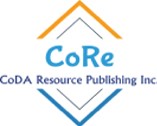 Meetings: Meetings were held monthly in July, August and September.  CoRe meets the third Saturday of the month, with the exception of September, which is the fourth Saturday of the month due to the holiday.  After CSC, we met with the new board members, and established positions on the Board.  We have a new secretary, new treasurer, new warehouse liaison, new vice chair.  We have updated our Policy and Procedures Manual, and reviewed all the appendices and links.  This project is complete and still needs review from the Chair.We continue to be transparent with the CoDA Board and the CoDA Literature Committee.We have completed a 2024 budget and will review.Literature Updates:  The cost of printing is increasing especially due to paper cost increases.  The CoRe Board is looking at ways to increase revenue without increasing book prices too much.  We are investigating options.  We are doing what we can to minimize these increases.In our September Board meeting we GC’d pricing changes:All pamphlets $1.00 for single copiesBig Book to $15.00 verses $14.00In this Moment Meditation from $12.50 to $13.00Booklets from $3.00 to $4.00 All Aluminum Coins (Welcome, 1 month, 2 months, 3 months, 6 months, and 9 months)  to .75 instead of .70Literature  EnglishBooks/booklets/Pamphlets to be reprinted:   Carrying the Message  Experiences with Crosstalk (will be redone by CoDA Literature                      Committee (However we will need to reorder in Jan. 2024)               The New 12 and 12 Workbook - Projected date Jan. 2024  Growing up in CoDA - Projected date 2024  What is CoDA Teen?  Reparenting Our Inner Child  Booklet reprinted: Newcomer Handbook   Literature Printed and/or Reprinted - Spanish            Books/Booklets/Pamphlets reprinted: Am I Codependent     ¿Soy codependiente?Attending Meetings      Asistencia a reunionesYour First Meeting        Su primera reunión    The Order Form in Spanish has been updated on our store.Coins & Medallions Reordered  2 year coin                                         3 year coin                                        8 year coin12 year coin13 year coin14 year coin20 year coin24 year coin34 year coinA 38 year coin will be produced.2023 Royalties Paid to CoDA (in this quarter)       June - $13,359.30       July - $12,446.82       August - $17,944.92Total:  $43,751.04Members:Kathy H.  ChairLorraine K. - Vice ChairAddie M. - Treasurer,  Print LiaisonKirsten - Secretary Yaniv - Warehouse LiaisonJoe - Web Liaison     Barbara - Associate Member to the CoRe BoardCoDAteen CommitteeMeetings with interpretation:CoDAteen met 3 times, on the following dates:July 18th,  2023August 15th, 2023September 19th, 2023English and Spanish groups also meet individually in between our monthly meetings to address specific tasks.CoDAteen most significant activities were:-The committee presented 6 motions at CSC 2023, which were approved.-During ICC, a presentation was made with interpretation of CoDAteen information.-As a result of the presentation at ICC 2023, 3 new members were added to the English group: from Iran, Phoenix and Nevada.-The Committee participated at the SPO Convention with interpretation with  testimonies of two young teens who shared their experience, strength and hope.  Teen participatants were from CoDA Colombia (the first CoDAteen  FTF and virtual meetigs) which opened this year using the material recommended by this committee) and a second teen from Mexico, CoDAteen.
-The English team continues to work with web developers to finalize the CoDAteen webpage.  -The committee met several times for the organization of the FTF meeting in October in California.For information about CoDAteen or if you are interested in world service on the CoDAteen Committee– please write to codateen@coda.orgIn service,Rosa S. CoDAteen Committee ChairMEMBERS: Gillian A. /UK, Katya R. /Mexico, Rosa S. /California, Nadia R./Argentina, Keli D./California, Marcela G./Colombia.  New members: Maryanne J./Nevada, John H./Phoenix, Mohsen A./Iran.Liaisons to CoDA Board: Florence F. and Tina R.Communications CommitteeThe Communications Committee has 3 subcommittees plus “members-at-large”. Each subcommittee/group has different duties. The committee assists the Fellowship in various ways.  Communications Committee Subcommittees
CoDA Email team (CET):
The CoDA email team monitors and responds to emails sent to info@CoDA.

CET currently has 6 volunteers who responded to 520 emails in the third quarter.
CoDA phone team (C-Phone):
The C-Phone team monitors and responds to calls coming from the Fellowship. 

Incoming callers to the CoDA phone lines have the option to leave a recorded voicemail with their question or concern.  These voicemails are embedded in an email which is automatically sent to the entire C-Phone volunteer team. Calls are returned by the team member assigned to the day the call came in. 

To call and leave a message for our volunteers, use the following phone numbers:+1 (602) 277-7991 (AZ) +1 (888) 444-2359 (Toll Free) +1 (888) 444-2379 (Spanish)

	C-Phone currently has 6 volunteers who responded to 125 Calls 	in the third quarter.Audio/Visual/Media (AVM):
Currently the Introduction and Promise 1 is posted. We are working on getting additional Promise meditations uploaded:
https://www.youtube.com/playlist?list=PLEQVATeN2_2pp88OLLY75jFx9mAgGMx6S

Monthly Fellowship Activity Fellowship Forum:The Fellowship Forum is hosted by two of our committee members.
	It is a monthly virtual meeting where CoDA members can gather and 	 talk about the CoDA program, CoDA topics, literature, etc. It is a 	great place to discover and witness many individuals’ experience, 	strength, and hope (ES&H) in their own personal recovery. There is 	often a speaker with time for discussion and Questions & Answers. 
	We are always looking for Fellowship members that are willing to 	share on any specific recovery topics.  If you are interested in doing 	so, please contact comm@coda.org.   

	The Fellowship Forum meets on the last Saturday of each month at 	3:00 PM Eastern Time. For more information: 
	https://coda.org/meeting-materials/coda-fellowship-forum/

	Recordings of these meetings are posted on the Fellowship Forum 	website pages at: https://www.codependents.org
	as well as on the CoDA YouTube Channel 	(https://www.youtube.com/channel/UC0oWXZDpoVdKbyJ0YDh1zTQ 

	If you would like to join the email mailing list for reminders of the 	Fellowship Forum, go to CoDA.org to the very bottom right side of 	the website where you can subscribe to “Fellowship Forum” along 	with other specific subscription sign ups.
At-Large-Members

These members assist in many different areas of the committee, attend the Committee meetings, provide historical information, and are a resource for ideas, planning and assisting where needed within the committee.
Communication Committee MembersChair: Gail S (new chair as of August 2023) (NV)
Vice Chair: Position currently available
Secretary: Position currently availableMembers at Large: David A (NY): Immediate past co-chair & Fellowship ForumJames K (PA): Fellowship ForumJeanne (TN): Immediate past co-chairKaga (VA): Past chairSubcommittee members:Amy (NC) CETCharlotte (NC): C-PhoneChris (OK): CET & C-PhoneDaniel (GA): C-PhoneDaphnie (( ) )): Audio Visual Media (AVM)Dayle (NY): CET/C-phone coordinatorKrista (FL): CETLinda (CA): C-PhoneLizzie (VA): CETMary I (NC): CET & past chairMichele (SC): C-PhoneShani (FL): CET Board Liaison: Tina R Back up Board Liaison: Jay GAre you looking for a way to be of service to our CoDA Fellowship?

We happily invite you to reach out to us to see how you may best serve our Fellowship by joining our committee.Co-NNections CommitteeThe Co-NNections Committee works to support nearly 14,000 subscribers through publication of Weekly Reading (WR) and Meeting in Print (MiP). Weekly Reading submissions are firsthand CoDA recovery narratives up to 500 words and are emailed on Tuesdays. Meeting in Print contains longer personal stories, poetry and images and is published quarterly. We encourage members of the Fellowship to submit new content relating to their recovery through CoDA's program. For more details or to submit a recovery story for either WR or MiP, visit Submit Your Story - CoDA.org To subscribe to Weekly Reading: CoDA Weekly ReadingIn July 2023, Co-NNections Committee worked together Face-to-Face (F2F) where we focused on improving our committee’s presence on coda.org so that the requirements for submission are more clear and the process is more streamlined for both the committee and the authors. We are continuing to work with the web liaison and webmaster to implement changes. The committee currently has six (6) members: Alison J., chair; Caryn T., editor in chief; Jim H., WR chair; Lori H., MiP chair; Debbie R. and Shani C. Together, we review each submission we receive. When an article is not quite in alignment with the principles of our program, a Co-NNections member may offer to help the author revise their story to meet CoDA's guidelines for publication.https://coda.org/service-info/connections-service-info-page/Two new members joined the Co-NNections Committee in August 2023! New members help review and edit submissions, and also correspond with authors when they feel ready. All our work is done via monthly, real-time video meetings, emails, and collaborative document sharing. Ideally, interested volunteers have a year or more in CoDA, are responsive to emails and comfortable using computer/smartphone apps. If you would like to join the team, please email connections@coda.org. Members:  Alison J., FL (Co-NN chair); Caryn T., Southern CO (editor in chief); Jim H., SoCal (WR chair); Lori H., WA (MiP chair); Debbie R., New Zealand; Shani C., FL; Board Liaison: Steve S. FLDelegate Relations CommitteeMissionThe mission of the Delegate Relations Committee is to: Offer current delegates instruction and guidance in their responsibilities at the annual CoDA Service Conference (CSC) and within their Voting Entities.  Educate delegates in the structure of World Service Committees and the work they perform, and in their role as a communication conduit between World Service Committees, Intergroups and Voting Entities.   MeetingsTwo meetings were held 25 July, 2023, during the CoDA Service Conference.Sixteen delegates attended the in-person Houston meeting of the Delegate Relations Committee.   They used the opportunity to develop ideas for possible DRC projects:: 1)	Creating a “Day in the Life” video for new delegates. 2)	Holding monthly forums for collaborating with the World Committees and other CoDA  
groups and voting entities. 3) 	Starting a Service Concepts study for delegates.   The on-line meeting of the Delegate Relations Committee was attended by 11 members from Moscow, the United Kingdom, Brazil, Iran, Mexico, the United States and the AFM-VE.  The discussion centered around three guiding questions:What would have been helpful to know before the CoDA Service Conference began? AFTER CSC is over, how do you/will you share what you learned? Who has been a mentor or support person for you? Since the CoDA Service Conference, we have held meetings on 23 August, 2023, and 
27 September, 2023.  Our next meeting is scheduled for 25 October, 2023. Officers, Guidelines, Procedures and Policies EstablishedOur meetings in August and September were primarily used to establish some foundational processes and policies for the committee, including:Election of a Chairperson and Co-ChairAgreement on a policy for recording our meetingsApproval of our Board Liaison, Kevin M.Updating the names of the e-mail alias and WhatsApp GroupEstablishing process for presentation of motions, discussion and passage of motionsIn addition, we‘ve held introductory discussions of what our first committee projects might touch on:  how we can improve the process of preparation for the CoDA Service Conference, and what engaging activities or events we can implement to develop relationships between delegates with an emphasis on meaningful, useful learning along the way.The Committee chair has attended three sessions of MS 365 training, and has met with the InterpretationFSW Carole to enable the ability to incorporate interpretation into our Zoom meetings.Most Significant Next StepsIn the near future, we will want to ask individual volunteers or workgroups of a few members to act on these needs:Election of a Secretary to standardize note-taking and agendasCreation of a Delegate Relations Committee Webpage A process for accumulating information on our policies and procedures so that we can easily assemble a P & P manual during our first year.Exploration and discussion of the MS 365 office suite; how members of the Delegate Relations Committee might use it, with training opportunities as desired.Selection of a couple of delegate engagement projects to begin implementing.MembersWe currently have 13 members on our committee: Chair:  Debra D., OR 	Co-Chair:  Kate M.-B., Moscow Addie M., OH 	 David A., NY 	Gisele B., Brazil 	Eddy G., So Cal 	Taran S. , GA 	Olga S., Moscow 	
Jorge B. , Mexico               Ann C., OR	      Consuelo A., Brazil 	Rochelle S., UK	Sara J., AZ          Gisele B., Brazil  Board liaison – Kevin M. (NY) and Back-up Liaison – Stephen S. (FL)A part of our mission involves educating delegates in the structure of World Service Committees and the work they perform and then communicating what is learned to Voting Entities and/or Intergroups.  At present, Delegate Relations Committee members participate in the following World Committees: Communications – David A. 	   Core Board – Addie M. 	
Finance – Ann C. 	H & I - David A. 	Literature – Sara J. 	   IMC – Jorge B., Taran S. Chairs Forum – Debra D.Events CommitteeJuly: Hosted 2023 CSC/ICC in Houston, TX.        Announced 2024 CSC/ICC in Ottawa, CanadaAugust/September: Ottawa site visit with Brian & TinaOctober: Committee had its F2F in Salt Lake CityUpdated our P&P, confirmed roles for Ottawa, and discussed future conference sites Will continue planning for OttawaWorking on securing sites for 2025 & 2026Members:Chair-Chris HVice Chair/Treasurer: Wendy SRegistration: Cathy PTech: Brian PSpeakers/Workshops: PatsyCommunication: RebekahHost Liaisons: Carole & Kelly Board Liaison: Tina RAlternate: ByrleFinance CommitteeWe've added 3 new committee members! We are continuing to educate, train and assist the new Board members in understanding the Expense Reimbursement Policy and our process for approving Expense Reimbursement Requests.  We are not maintaining our goal of approving ERRs within 30 days of submission. The Finance Committee met 4 times by Zoom, and spent many hours in Face-to-Face meetings at CSC to present our motions, attract new members to the committee and improve our processes.  Our committee has also:We updated the Expense Reimbursement Policy to include provisions for medical exceptionsWe presented the Budget to the Conference and followed up with the budget motion at this year’s Conference, which was approvedWe presented a motion at the Conference to make corrections to the FSM so that our actual Budget process is reflected in the FSMWe conducted a pirate themed finance related trivia event during the Conference to recruit new members to the Finance CommitteeOne remaining 3x3 mtg with the Board was cancelled by the BoardWe created an internal video to help Expense Report approversWe approved 3 Face-to-Face Finance Meeting Approval FormsWe are finalizing a Handbook for Group TreasurersWe had GC to *not* record our Zoom meetingsWe are recommending to the Board to split our Interpretation from Translation as the combined YTD is 4x the approved budgetIn an effort to assist committees with expense reports and budget questions, here are your new finance liaisons:NEW Committee Liaison List:Respectfully submitted,Rob O, Lou L, Marily B, Lesha, Shelley, Jocelyn, and Ann membersTina, Treasurer and Board Liaison; Kevin, former member and back-up Board LiaisonHospitals & Institutions Committee (H&I)In the 3rd quarter of 2023 (7/1/23 through 9/30/23), the Hospitals & Institutions Committee held virtual (ZOOM) meetings every 3rd Thursday of the month at 5 PM (ET). Meetings were well attended. We maintained “Books for Inmates and Institutions”, and correspondence with the CoDA community, inmates and institutions who contact us. We are working on: We are researching the process of putting CoDA literature onto tablets that are allowed in prisons.Developing a proposal for funding to put literature on tablets in prisons.Developing a Grant Proposal to fund Books for Inmates and Institutions for Voting Entities outside of the United States who are starting their Hospitals and Institutions Committee.We continue updating our database with information from our online survey, which facilitates communication between trusted servants, the H&I Committee, and facilities. We are supporting two members of our committee from the UK to bring H&I information to the NSC National Service Committee and Public Information sub- committee to facilitate development of their H&I committee.We are reaching out to the worldwide community to share our experience, strength, and hope in assisting them in developing their own version of H&I.  Most helpful information is on our website coda.org/service info/H&I.  We can be contacted with questions and requests for assistance at hosp@coda.org We are in the early phase of developing a guide for accessing facilities with the help of the So Cal community who have had the experience of bringing meetings into facilities.Email and Postal Secretary Report: During the period between July 1, and September 30, 2023. H&I received requests from 79 individuals and 8 email threads related to inquiries about our services. All the letters and all the emails were responded to. Of the letters from inmates/institutional residents, 63 were from first time correspondents. The requests came from 26 different institutions, 7 of which were new to us.Sponsorship Coordinator Report: During this quarter we received applications for sponsorship from 9 female inmates, for which we have not found a sponsor. And 11 male inmates, which we were able to find 2 sponsors and we need sponsors for 9 more.The Books for Inmates and Institutions Program received a total of $539.00 in donations this quarter. Literature Distribution ReportCommittee members:Terry D. CT		ChairKathy L. IL		Postal mail Corresponding SecretaryCarrie B. OK.	Literature Distribution Coordinator	James K. PA.	Sponsorship CoordinatorLou L. IL		Member at largeDavid a. NY. 	Member at largeGillian A. UK	Member at largeKate F. UK. 	Member at largeByrle S.		Board LiaisonTina R. GA.		Board Liaison back-upIssues & Mediation Committee (IMC)The Issues Meditation Committee meets by teleconference call on the third Sunday of each month. We use Zoom.us as the platform for our meetings.CoDA Service Conference (CSC) 2023:Seven of our members requested to return to IMC and all were nominated and voted in; one new member was nominated and voted into IMC. We have since lost one returning member to serve as a full Board Member.IMC recognized two new Voting Entities (VE) for CSC 2023: Alternative Format Meeting Voting Entity and the UK Intergroups North & Regions.The Voting Entity Liaison attended CSC 2023 in person with three IMC members assisting in monitoring participants attending both in person and virtually.There were a total of 63 elected/vetted Delegates and Alternate Delegates of which 23 were International members and 40 were from North America (including Mexico and Canada). Our Delegates and Alternate Delegates were from Alternative Format Meeting Voting Entity (AFM VE), Australia, Brazil, Colombia, Germany, United Kingdom, UK Intergroups North & Regions, Iran, Russia, Italy, Arizona, Canada, Ontario, Colorado, Florida, Georgia, Illinois, Mexico, New York, Northern California, Oregon, Pennsylvania, Southern California, Nevada, and Texas.Prior to CSC 2023, the Board approved 4 – North American Delegate Grants (includes Mexico and Canada) at $750 each; 4 – International Delegate Grants at $1500 each. We awarded North American Delegate Grants to New York Intergroup, the Alternative Format Meeting Voting Entity (AFM VE), Florida VE and ANCoR (Arizona). For International Delegate Grants, we awarded one to CoDA Deutschland.IMC presented a motion to increase the number of North American Delegate Grants (includes Mexico and Canada) to 4 at $750 each; International Delegate Grants to 4 at $1500 each. The motion passed.IMC presented a motion for an “abstention vote” to not be considered a “no”, thus no longer being included in the final vote count. Since this change would affect the CoDA Bylaws, the motion was withdrawn, and IMC will work on a new motion for CSC 2024.At our meeting in August, Chris J. was nominated and voted to serve as our chairperson.IMC continues to use our two-person teams to respond to incoming emails in a timely manner. We also created sub-committees to update our Policies & Procedures document, create a more user-friendly and up-to-date Voting Entity database, and Voting Entity Structure. Work is ongoing with these projects.Our newly created “Creating a Voting Entity or Intergroup – Where to Begin” has been translated into both Spanish and Portuguese and are posted on IMC’s service information page at coda.org.Discussions/Plans:Synergy Project: The purpose of this project is to clarify Voting Entity (VE) concerns and help in CoDA unity. This includes Voting Entity Structure options and Frequently Asked Questions (FAQ) for new VEs and IMC related issues. As it develops, additional pieces to include a Toolkit for new IMC members and additional collaboration with the Chairs Forum.Cross-training for members in the IMC roles:VEL 						Public MinutesBudgetVEI TrackerQSRsSynergy ProjectToolkitFAQsSetting up Monthly Meetings and AgendaCross-training is underway for several of our roles.Members:Chris J. (IL - Illinois) (Chair) Darlene H. (OH - Ohio)Gillian A. (U.K. - United Kingdom) Laurie C. (MS - Mississippi) (Voting Entity Liaison - VEL)Jorge B. (Guadalajara, Mexico) (Vice-VEL)Taran S. (GA – Georgia)Marilyn L. (CO – Colorado)Board Liaison: Steve S.Back-up Board Liaison: Byrle S.Finance Liaison: LeSha M.IMC can be reached at IMC@coda.orgLiterature CommitteeCLC continues to meet monthly for a two hour Zoom call. CLC continues to work closely with CoRe, in particular, our Print Liaison, Addie M, who attends our monthly meetings. The CLC Chair and CoRe Liaison have been attending CoRe Board meetings. Since CSC, we have added two new members, Emma W and Kathy C and we said goodbye to our long-time member, Barbara L.We held our annual, virtual retreat, September 30 - October 1, where we took a group inventory and set priorities for 2023-24, by group conscience. Members volunteered for committee roles and project membership.Our Board Liaison, Lisa J, resigned in September. Our committee took a group conscience to accept Jay G, as our board liaison and Florence F as our alternate liaison. Jay attended our monthly meeting on October 14.
Four projects endorsed at CoDA Service Conference (CSC) 2023: 
Growing Up in CoDAThis new full-length book focuses on becoming emotionally mature, reparenting, and inner child work in CoDA recovery. A fellowship member, who is a copy editor, reviewed the manuscript and it will be sent to CoRe for its final design and formatting 10/15/23.Reparenting Our Inner Child pamphlet has been reviewed and sent to CoRe for final design work. The pamphlet will be printed and distributed by CoRe and it will be posted by the CoDA web liaison on coda.org.“Patterns and Characteristics of Codependence and Patterns of Recovery 2023” will be posted as a downloadable PDF on coda.org.Twelve Steps and Twelve Traditions Workbook, Fourth Consolidated Edition, has been sent to CoRe for final design and formatting. The new , Twentieth Anniversary Edition, edition will be distributed when the current edition has sold out. Current projects:Lighting Our Path: Daily Meditations for Recovering Codependents:New daily meditations book, each based on a quote from CoDA literature. Submissions from the Fellowship are needed to reach 366 entries, currently submissions are being accepted and edited by the project group.
Story Gatherers: Longer stories, like the ones in our basic text, Co-Dependents Anonymous. This project now has a group of volunteers and a leader.Recovering with Boundaries, booklet length manuscript, submitted by a CoDA member. CLC to begin work in 2023.Work on a new booklet, tentatively titled CoDA for Atheists and Agnostics, has begun. Two booklets, Carrying the Message and Experiences with Crosstalk will be extensively updated and expanded. To be presented at CSC 2024Other: Copyright assignment procedure CLC and Katherine T, Legal Liaison to CoDA Board have implemented a new, e-signature process, using DocuSign that will allow CoDA Inc to store all copyright assignments in its Dropbox filing system.Literature Main page on coda.orgExtensive updates submitted to web liaison.CLC Policies and Procedures and Style SheetUpdates in process, to finalize in 4th quarter. We are adding a new procedure, created by CoRe, which describes how new and reprint documents are handled as they go from CLC to CoRe.Committee members: 
Terry d, ChairSara J, Co-chairKaren D, SecretaryKaren T, CoRe Liaison
Members: Abbey K, Alyse J, Emma W, Gillian A, Kathy C, Teresa M, John R, Lisa B, and Nick B, In grateful service,Terry d, Chair
October 15, 2023Outreach Committee  Discussion Items:This quarter, the Outreach Committee has been spending much of its time planning the (World) CoDA Sponsorship Workshop on February 10, 2024. We have been reaching out to members of the CoDA Fellowship to speak about the benefits of being sponsors or sponsees ) We again, plan to feature a sponsorship program as we did last year. As an international and inclusive Committee, we plan to contact and welcome participants worldwide. A survey has also been developed so that participants of the upcoming CoDA Sponsorship Workshop can provide feedback and make suggestions for future Sponsorship Workshops. The survey along with other Outreach Committee documents, will be placed in our MS 365 folder. We are a small committee committed to providing resources for “carrying its message to other codependents who still suffer”. We need more members who are passionate about outreach, to help us with our task.Peace, Sharon B.Outreach Committee ChairMembers (list each by first name, last initial and VE):Current Outreach Team: Sharon B.Chair (Canada), Gerry B. (Canada), James K. (PA), Gillian A.(UK),), Susan G. (TN). Board liaison-Jay G., Byrle S. is backup.Spanish Outreach Committee (SPO)ActivitiesThis quarter, SPO answered 187 emails and 130 phone calls, the majority aimed either at finding out how to join a group or obtaining general information about CoDA. For instance, letter writers requested guidelines for opening new groups; instructions on how to obtain recordings and other material created by Spanish Outreach (e.g., recordings of the Monthly Forum or the biweekly series Breves Experiencias); how to do service as well as how to download or where to purchase CoDA literature.Informative content about the 2023 CSC was created, to be published as soon as possible via the various media outlets that Spanish Outreach uses, from Constant Contact to WhatsApp, YouTube and the several spaces that SPO provides to the Fellowship. Throughout this quarter, SPO organized its Fourth Annual Convention of Spanish-speaking World CoDA, that took place from September 22nd through the 24th. Some 428 people attended the opening day of this Convention, according to the Zoom platform’s analytics.SPO held 49 meetings this quarter: 3 monthly work meetings.2 meetings with Nadia R., webmaster of the Committee’s site, www.divulgacióncoda.org, to work out details of the migration of data to www.coda.org/es.14 extraordinary meetings to cover such topics as updating SPO’s model replies to emails, organizing topics for Breves Experiencias, plans to transfer the content of the SPO site from. www.divulgacióncoda.org to www.coda.org/es and reorganizing SPO and the Translations Subcommittee in the wake of Linda A’s departure, among other themes.1 meeting with SPO liaison Lisa J., concerning the motions that SPO brought to the 2023 CSC.1 meeting with the liaison assigned to SPO (Lisa J.), to introduce us to one another and explain how SPO has been working and how to keep her up to date on all of the activities that SPO undertakes.1 meeting to provide information about service work for SPO.1 meeting about locating speakers for the 4th Annual Online Spanish-Speaking Convention.11 meetings to plan the 4th Annual Online Spanish-Speaking Convention and to work out the setup and details of the Convention. 1 meeting with Carol, the Interpretation/Translation FSW, to adivse SPO on how to enable interpretation in its Zoom account. 3 meetings focused on the technical side of Zoom, to be ready for the 4th Annual Convention. 2 meetings to plan the Monthly Forum for August. 1 meeting to carry out the August Monthly Forum. 3 meetings with the Translation Subcommittee to follow through on the updating of the website www.coda.org/es.1 meeting with the www.coda.org/es webmaster, Carlos H., to agree on a new way to update that site, given the departure of Linda A. from the Translations Subcommittee.1 meeting to provide feedback to a member of the committee whose service had been sporadic.3 meetings to conduct the 4th Annual Convention of Spanish-Speaking World CoDA.SPO’s website: www.Divulgacioncoda.org (Google Analytics data)July 1 to September 30, 2023Pages visited: 11,776.10 most-visited pages, in descending order: Inicio, Literatura, Reuniones, Anuncios, Bienvenidos a CoDA, Foro mensual, CoDAteen, Talleres Vuelvo a Sonreír, Reuniones alternativas, Experiencias en audio.Click throughs to purchase literature from CoRe Publications, Kindle and iTunes: 664Visitors to the site: 2,014Descending order of visits, per location of users: México, United States, Spain, Colombia, Argentina, Costa Rica, Uruguay, Ecuador, Guatemala, ChileVisitors to the site variously used: Android and iPhone: 1,334; Computers: 791; Tablets: 19List of Announcements: News/Announcements and notices of the Monthly Forum via Constant ContactFourteen different announcements were sent out; 12,587 of those were received and 3,967 were opened.Announcements sent through Constant Contact include one-click links that carry users to different SPO sites. Less than a year from opening, 428 members use this link.Currently there are 792 subscribers to the email list; 15 people have unsubscribed.CoDA en español application: 932 downloaded(Data from Google Analytics and Firebase)This app provides real-time information about CoDA as a whole, as well as Spanish-speaking CoDA World events. It leads visitors to the CoDA literature available at www.coda.org/es. The following ten countries have installed the application, in descending order: México, Argentina, Colombia, United States, Spain, Costa Rica, Guatemala, Ecuador, Uruguay and Venezuela.Notices sent out: 16.Number of notices received: 3,300.PLEASE NOTE: Version 1.1 has been installed in 23% of the devices where it had previously been installed. On SPO’s YouTube channel, members may listen to its Forums, Conventions and information about the committee. There have been 8,175 visits to the site this quarter. Codependientes Anónimos en espanol (@coda_mundial_ divulgacion) now has 2,380 subscribers and has posted 170 videos on this YouTube channel.In 2023, SPO began posting on Instagram and TikTok. By bringing Co-Dependents Anonymous content to those digital media outlets, SPO provides information about those official pages of CoDA where newcomers may find further information. SPO accomplishes this Twelfth Step task through short, creative videoclips aimed at those who know nothing about the program. Currently, there are 290 followers on TikTok and 148 on Instagram.WhatsApp announcements site: CoDA Mundial en españolAt present, this WhatsApp site has 155 followers. Their anonymity cannot be compromised since all contact information is hidden. Members of this site are sent general information about CoDA World, as this list exists solely to distribute information; requests for information cannot be posted there. SPO Members (5): Mónica R./ México (Chair), Blanca F./SoCal, Adriana A./Colombia, Elba A./ México and Fernando C./ NorCalTranslation Subcommittee The Translation Subcommittee met three times this quarter, to maintain the rate of translation, English to Spanish, of the www.coda.org/es site. Given the lack of trusted servants on this SPO subcommittee, it has not been possible to update as desired; the Subcommittee has a significant backlog in the translation of the Spanish side of the website.The Subcommittee reaffirms its commitment to bring www.coda.org/es up to date.At the same time, the Subcommittee continues to support the translation of various documents requested by CoRe as well as announcements requested by other Committees. Translation Subcommittee Member (1): Mónica R/ MéxicoWorld Connections Committee – WCC3rd Quarter Report:Preparations for CSC: included the scheduling of International Reports from Voting EntitiesWCC Committee Report, who is to prepare and who to present, date and timeEncouraged Delegates to participate in Delegate Relations Task Force (DRTF) meetings in person or onlineReminder to all Delegates to attend virtually as Delegates would be in person with video on in full face view for entire motion to vote on motionsImmemorial of Yvonne, who was a past Chair of WCC Tuesday afternoon after our WCC Report VE (Voting Entity) Report Invitation went out to known VEs List of VEs in development: International Addresses.xlsx Seeking support, like a word document with all the meetings and their contact's name with email, from webmaster@coda.orgRequested from IMC (Issues Mediation Committee) VEL (Voting Entity Liaison) a list of vetted VE/Delegates and their contact information to extend the VE Report Invitation, to be in direct contact to encourage Delegates to be a part of WCC 3min PowerPoint per VE o VE/Delegate to email report to wccchair@coda.org Potentially 12 reports can be scheduled by Delegates/VE present in person or online A total of 12 reports submitted, 9 provided 3min PowerPoint presentations, these and others are available in the Delegate PackageIf time permits, for VE reports sent in without Delegate representation at CSC (CoDA Service Conference), an oral report will be read by a WCC member Iran: requested translated ‘Meeting Materials’ be added to coda.org; an email to webmaster@coda.org went out; WCC followed up on the Publication Grant procedure with TMC@coda.org; interested in further information regarding addition of international literature stores to coda.org followed by an email to webmaster@coda.org and info@coda.org as well as with the request to be added to the meetings list onto International Meetings list under the subheading: Countries who manage their own meetings. Each of these items remains a work in progress. CoDA Russia, Canada, and Iran sent in their literature store links for postingAdministratively, reviewed the recommended guidelines on redaction of minutes from Chairs Forum; Recognized there is an error in the name and report currently designated as Regional Service Representatives - RSRs so beginning with the next agenda the name will reflect the correct term from the P&P (Policies & Procedures), Intergroup Representative  https://coda.org/service-info/world-connections-committee-wcc/ ; RSR represents a designated geographical part of the world like RSR for Europe or for Asia, or for North America, or for South America or for Middle EastA request went out to CoDA Arizona website to help with reaching international CoDA members by enabling closed captioning on their YouTube channel. It was good news that this function is already enabled.An international CoDA member expressed a concern with changes resulting from CSC which was addressed, and the person was invited to join WCCPouria Z. was acclaimed as Chair at the end of this quarterGoals for next Quarter:Contact countries and past RSRs with the translation and publication grant and need for volunteers with copy of World AnnouncementContinue to foster Intergroup involvement in WCC from around the world. Regional Service Representatives are neededDiscuss and set goals for Face-to-Face meeting Support efforts towards CoDA World sending monies internationallyMembers:Chair – Pouria Z., IranVice Chair – Roman A., England, UKTreasurer – Leane G., Ontario, CanadaSecretary – Carole T., Ottawa, CanadaMember at Large – Jeanne, Tennessee, USAIntergroup Representatives (IR):Canada – Carole T.Iran – Mohsen A. and Pouria Z.Ontario – Leane G.Russia Online – Roman A.Board Liaison – Steve S.Alternate – Florence F.Royalties$43,751.04Seventh Tradition Donations$18,634.08Chase CD Interest Earned$3,226.00Wells Fargo Savings$151,500Chase CD$200,000Chase Checking$20,000Events Committee Funds$5,700Total:$377,200CommitteePrimaryBackupF2F RotationBoard LouRobN/ACommunicationsLeshaRob2023 - 1stConnectionsLeshaMarily2023 - 2ndEventsJocelynLou2023 - 3rdFinanceRobLou2023 - 4thHospitals and Institutions (H&I)ShelleyRob2025 - 2ndLiterature (CLC)LeshaMarily2024 – 2ndOutreachAnnLou2024 - 1stSpanish OutreachJocelynRob2024 - 4thWorld Connections (WCC)RobLou2025 - 1stCoDATeenShelleyLou2023 - 5thDelegate RelationsAnnRob2024 - 3rdH&I Literature Report 3rd Quarter, 2023 H&I Literature Report 3rd Quarter, 2023 H&I Literature Report 3rd Quarter, 2023 H&I Literature Report 3rd Quarter, 2023 H&I Literature Report 3rd Quarter, 2023 Piece of Literature  JulyAugSeptQ3 TotalCo-Dependents Anonymous Book14421268Co-Dependents Anonymous Pocketbook-SP221512 Steps & 12 Traditions Workbook1541106612 Steps & 12 Traditions Workbook-SP2215Standard Packet58922Standard Packet-SP1102Institutional Meeting Handbook23611In This Moment*  0000CoDA Meeting Handbook/MSP  0000Library in English0000Library in Spanish0000Other3931171TOTAL8013040250Cost for literature(+ shipping)$222.19$511.48$194.96
$928.63